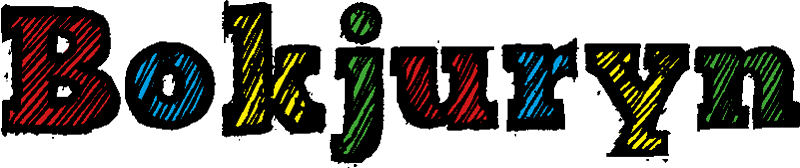 2015Och vinnarna är… BilderböckerÄskil äter träd av Åsa Lind och Per Gustavsson. Rabén & SjögrenPrinsessan och den fasansfulla Björnen av Per Gustavsson. Natur & KulturDoris drar av Pija Lindenbaum. Lilla PiratförlagetIvar träffar en Triceratops av Lisa Bjärbo och Emma Göthner. Rabén & SjögrenLivet på en pinne av Maria Nilsson Thore. Bonnier CarlsenSven går på kalas av Annika Lundholm Moberg. OpalFölj efter den där bilen! av Lucy Feather. Översättare Caroline Bruce. AlfabetaLivrädd på playan av Mari Kanstad Johnsen. Översättare Barbro Lindgren. Rabén & SjögrenIbland har du helt rätt av Thorvald Steen och Hilde Kramer. Översättare Kerstin Aronsson. Kabusa böckerDen nya lilla personen av Lauren Child. Översättare Lotta Bergqvist. Bonnier CarlsenKapitelböcker 6-9 årFängelsemysteriet av Martin Widmark och Helena Willis. Bonnier CarlsenMysis är sjuk av Mats Wänblad och Pelle Forshed. Rabén & SjögrenNelly Rapp och häxornas natt av Martin Widmark och Christina Alvner. BonnierCarlsenHej, hello! Av Helena Bross och Christel Rönns. BonnierCarlsenIshavspirater av Frida Nilsson. Natur & KulturBosse flyttar in av Åsa Karsin. AlfabetaSuper-Flugo av Ted Arnold. Översättare Marie Helleday Ekwurtzel. HegasEn häxa sitter barnvakt av Suzanne Mortensen och Bettina Johansson. B WahlströmsTunneln av Linn T. Sunne och Christoffer Grav. Översättare Solveig Rasmussen. BerghsMandelhjärtat av Kerstin Lundberg Hahn. Rabén & SjögrenKapitelböcker 9-12 årKurragömma av Petrus Dahlin. Rabén & SjögrenDet långa loppet av Jeff Kinney. Översättare Thomas Grundberg. BonnierCarlsenMen finns ändå av Petter Lidbeck. Rabén & SjögrenStenänglar av Kristina Ohlsson. Lilla PiratförlagetHelt ute av Jeff Kinney. Översättare Thomas Grundberg. BonnierCarlsenGengången av Ingelin Angerborn. Rabén & SjögrenDubbel-Trubbel av Jory John och Mac Barnett. Översättare Caroline Bruce. Lilla PiratförlagetDen fantastiska historien om katten som försvann av Michael Morpurgo. Översättare Lina Erkelius. B WahlströmsMylingen av Åsa Larsson, Ingela Korsell och Henrik Jonsson. Bonnier CarlsenDe dödas stad av Benni Bödker och Rasmus Bukhave. Översättare Marie Helleday Ekwurtzel. HegasUngdomNästan som Zlatan av Johanna Nilsson. Nypon förlagJag kallas Jon av Malorie Blackman och Vladimir Stankovic. Översättare Helena Olsson. ArgassoEn farlig vän av Ritta Jacobsson. LL-förlagetDen blomstertid nu kommer av Marie-Chantal Long. OpalHuset mittemot av Alex Haridi. Bonnier CarlsenFightern (Kickboxaren 2) av Maria Björn och Niklas Krog. LL-förlagetHög press av Jesper Tillberg. B WahlströmsBänkad av Annica Wennström. Rabén & SjögrenI ljusets makt av Leigh Bardugo. Översättare Carina Jansson. Gilla förlagSnöstormen av Sofia Nordin. LL-förlagetFaktaJordens mystiska platser av Jens Hansegård och Anders Nyberg. Bonnier CarlsenRoliga fakta och otroliga myter om djur av Paul Mason och Alan Irvine. Översättare Carla Wiberg. BerghsSnor av Bengt-Erik Engholm och Jojo Falk. Natur & KulturMalala - orden är hennes vapen av Karen Leggett Abouraya och L.C. Wheatley. Översättare Ulla Forsén. Förlaget HjuletBoken om andra världskriget av Peter Chrisp. Översättare Kjell Waltman. B WahlströmsSerierAmulett: Flykten från Lucien av Kazu Kibuishi. HegasMamma Mu firar Kråkan av Jujja Wieslander, Sven Nordqvist, Michaela Favella och Elin Fahlstedt. Rabén & SjögrenNour och den magiska drycken av Alexandra-Therese Keining och Peter Bergting. Lilla PiratförlagetNosebleed Studios stora mangasamling av Catarina Batista, Natalia Batista, Joakim Waller och Alice Engström. Nosebleed studioSisters 1 Familjeband av Christophe Cazenove och William Maury. Översättare Marika Yahoum. Gaspard AB2016-04-22Bokjuryn.se